Publicado en España el 08/04/2024 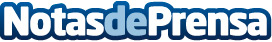 Damián Tuset: forjando el Derecho del futuro en la Inteligencia Artificial y la ciberseguridadCon una impresionante trayectoria académica y profesional, Tuset Varela se consolida como una fuerza líder en la evolución del derecho internacional y las políticas de IADatos de contacto:Damián TusetJurista671137374Nota de prensa publicada en: https://www.notasdeprensa.es/damian-tuset-forjando-el-derecho-del-futuro-en Categorias: Nacional Derecho Inteligencia Artificial y Robótica http://www.notasdeprensa.es